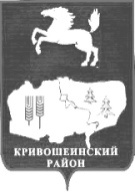 АДМИНИСТРАЦИЯ КРИВОШЕИНСКОГО РАЙОНА ПОСТАНОВЛЕНИЕ03.03.2021                                                                                                                         № 140 с.КривошеиноТомской областиО внесении изменений в постановление Главы Кривошеинского района (Главы Администрации) от 27.08.2008 № 467 «О районной межведомственной комиссии по профилактике правонарушений»В связи с кадровыми изменениями            ПОСТАНОВЛЯЮ:1. Внести изменения в приложение №1  к постановлению Главы Кривошеинского района (Главы Администрации) от 27.08.2008 № 467 «О районной межведомственной комиссии по профилактике правонарушений» (далее –постановление), изложив его в новой редакции согласно приложению №1 к настоящему постановлению. 2.   Настоящее постановление вступает в силу с даты его подписания.           3. Опубликовать настоящее постановление в Сборнике нормативных актов Администрации Кривошеинского района и разместить на официальном сайте муниципального образования Кривошеинский район в информационно-телекоммуникационной  сети «Интернет».4. Контроль за исполнением настоящего постановления возложить на первого заместителя Главы Кривошеинского района.Глава Кривошеинского района                                                                             (Глава Администрации)                                                                                          А.Н. КоломинС.В. МельниковаТел. 2-17-63Прокуратура, МБУК «Кривошеинская ЦМБ»., членам комиссии                                           Приложение №1          к постановлению Главы  Кривошеинского                                                                                            района (Главы Администрации)                                                                                          от 03.03.2021   № 140Состав районной межведомственной комиссии по профилактике правонарушенийКоломин Андрей НиколаевичГлава Кривошеинского района(Глава Администрации)(председатель комиссии)Мельникова Светлана ВикторовнаВедущий специалист-секретарь административной комиссии (секретарь комиссии) 2-17-63Штоббе Артем ВитальевичПервый заместитель Главы Кривошеинского района  (заместитель председателя комиссии) 2-13-54Матвеев Антон СергеевичНачальник ОМВД России по Кривошеинскому району 2-15-62,  Сайнакова Наталья НиколаевнаДиректор ОГБПОУ «Кривошеинский агропромышленный техникум»Левко Виктория ПетровнаНачальник районного управления  образованияНестерова Татьяна ИвановнаДиректор МУК «Кривошеинская МЦКС»2-17-90Лебедева Надежда ГригорьевнаДиректор ЦЗН (по согласованию)Жукова Лариса Владимировна Главный специалист-секретарь КДНиЗПАлексейчук Елена ВалерьевнаРуководитель отдела опеки и попечительстваКоротеев Тимофей СергеевичИнспектор подразделения по делам несовершеннолетних ОУУ и ПДН ОМВД России по Кривошеинскому району (по согласованию).2-12-70Литвинова Ульяна АнатольевнаГлавный редактор газеты «Районные Вести»8-903-915-09-74Силицкая Ольга ВладимировнаДиректор МБУ «Кривошеинская ЦМБ»2-19-02Столяров Сергей НиколаевичКазырский Олег ПетровичСаяпин Алексей ОлеговичПетрова Раиса ПетровнаСевостьянов Юрий ВладимировичАлексейчук Мария ПетровнаФилипова Светлана СергеевнаЛютько Сергей ИвановичБабешко Татьяна ГригорьевнаНарколог ОГАУЗ «Кривошеинская РБ»2-22-57, 2-10-34, 89610969312Глава Кривошеинского сельского поселенияГлава Новокривошеинского сельского поселенияГлава Володинского сельского поселенияГлава Пудовского сельского поселенияИ.о. Главы Красноярского сельского поселенияГлава Иштанского сельского поселенияГлава Петровского сельского поселенияНачальник отдела – старший судебный пристав ОСП по Кривошеинскому району.